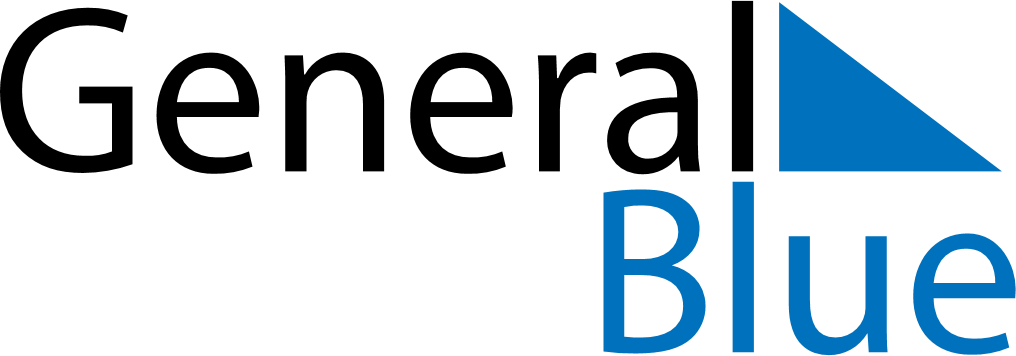 2024 – Q2New Zealand  2024 – Q2New Zealand  2024 – Q2New Zealand  2024 – Q2New Zealand  2024 – Q2New Zealand  AprilAprilAprilAprilAprilAprilAprilSundayMondayTuesdayWednesdayThursdayFridaySaturday123456789101112131415161718192021222324252627282930MayMayMayMayMayMayMaySundayMondayTuesdayWednesdayThursdayFridaySaturday12345678910111213141516171819202122232425262728293031JuneJuneJuneJuneJuneJuneJuneSundayMondayTuesdayWednesdayThursdayFridaySaturday123456789101112131415161718192021222324252627282930Apr 1: Easter MondayApr 25: ANZAC DayJun 3: Queen’s BirthdayJun 28: Matariki